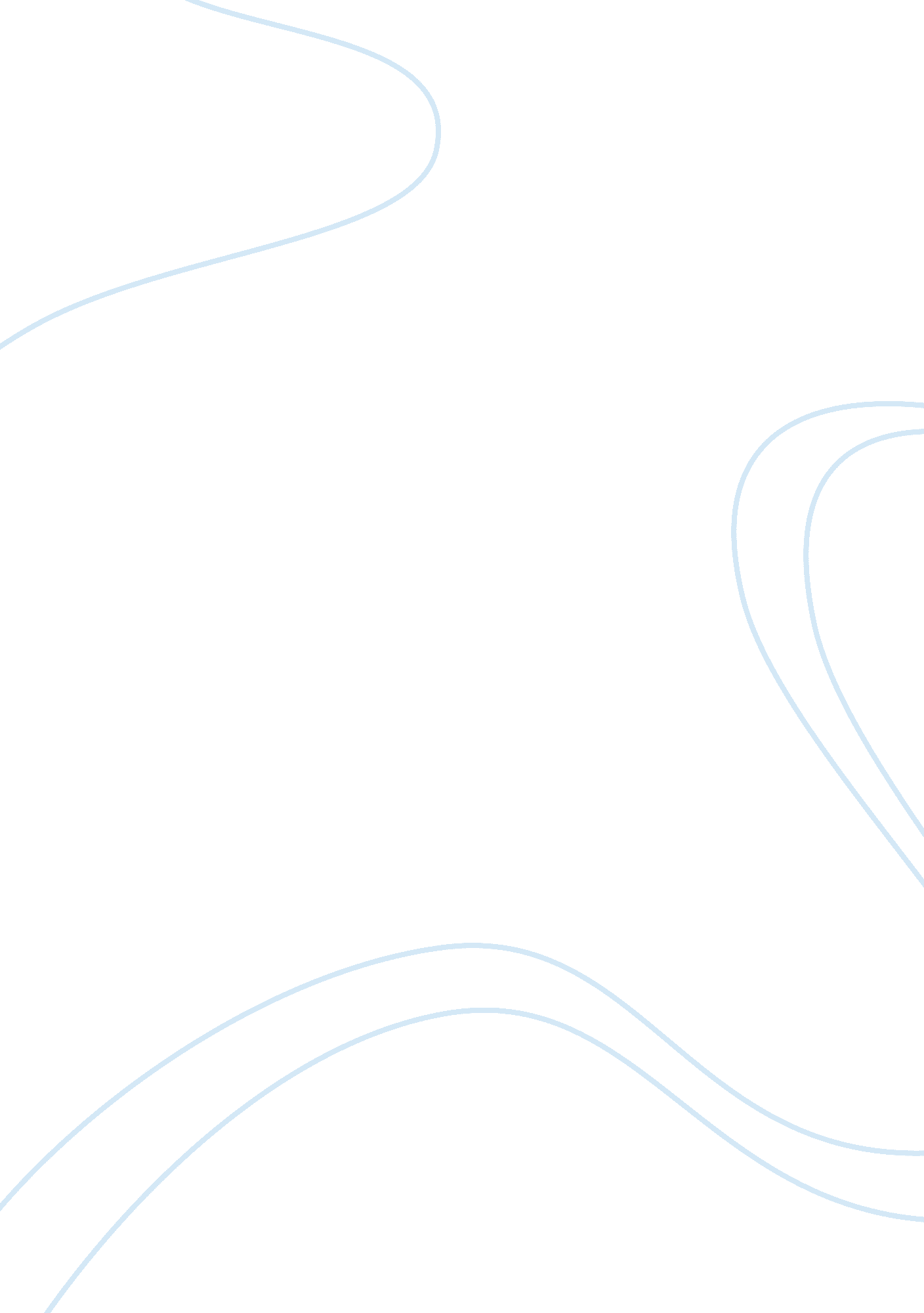 Ethics, moral dilemmas, and the law in philadelphia, pennsylvania 2013Health & Medicine, Nursing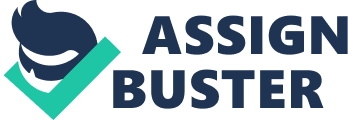 Ethics: Introduction Ethics is an element of psychology that tends to give distinction of what is right and what is wrong concerning the actions of individuals. Controversial questions have been raised relating to when and how a person should come up with a right decision and a wrong decision. In nursing, ethical issues are brought in place while giving the right care and treatment to the patients. 
Ethical dilemma 
Most patients tend to make decisions which are considered ethical dilemma to the nurses in charge of their care. In most cases, such decisions tend to be very vital, but most controversial in nature. They will always be against the moral ethics of individuals. For instance, a patient suffering from a fatal disease may make a decision to take away his life or fail to disclose his illness to the family with an assumption that it would cause trauma and discomfort (Garber, 2008). It should be noted that, regardless of the current condition of the patient, the nurse still has no right to concede with the patient’s wish to attempt to take his life (Werth, 2013). Siding with the patient will give a clarification that he has accepted the obligation. Instead, the nurse should advice the patient that whatever their condition, it is just temporary and their status will change after some time. 
Moral dilemma 
Abiding to wrong decisions is considered to be morally wrong. It is considered immoral to accept decisions after knowing that the intended decisions are not right. Morally upright human beings should not be submissive to a thought that goes against human dignity especially if a responsibility is laid in ones hands (Gowans, 1987). It is against the law of the society to accept the concept of an event of what is wrong, like failing to disclose information which is vital to the life of a person. 
Ethics will, therefore, entail the morals used in identifying what is right and what is wrong. Concerning medical fraternity, the practitioners should have the concept of telling the truth at whatever conditions and status. 
References 
Werth, J. (2013). Counseling clients near the end of life. New York: Springer Pub. Co. 
Garber, P. (2008). The ethical dilemma. Amherst: HRD. 
Gowans, W. (1987). Moral dilemmas. New York: Oxford University Press. 